Разработчик: 	А.С. АрефьеваКурс: 			ХимияТема: 			Биологически активные вещества. Витамины. ГормоныВнимательно рассмотрите схемы.Письменно ответьте на вопросы:1. В каких продуктах питания содержатся витамины группы В?________________________________________________________________________________2. Витамины каких групп участвуют в процессе свертывание крови в организме?________________________________________________________________________________3. Каковы источники поступления витамина D в организм?1. _____________________________________________________________________________,2. _____________________________________________________________________________4. Что является основным регулятором обмена Са2+ в крови?________________________________________________________________________________Для справки: апоптоз – это ежедневный регулируемый процесс клеточной гибели.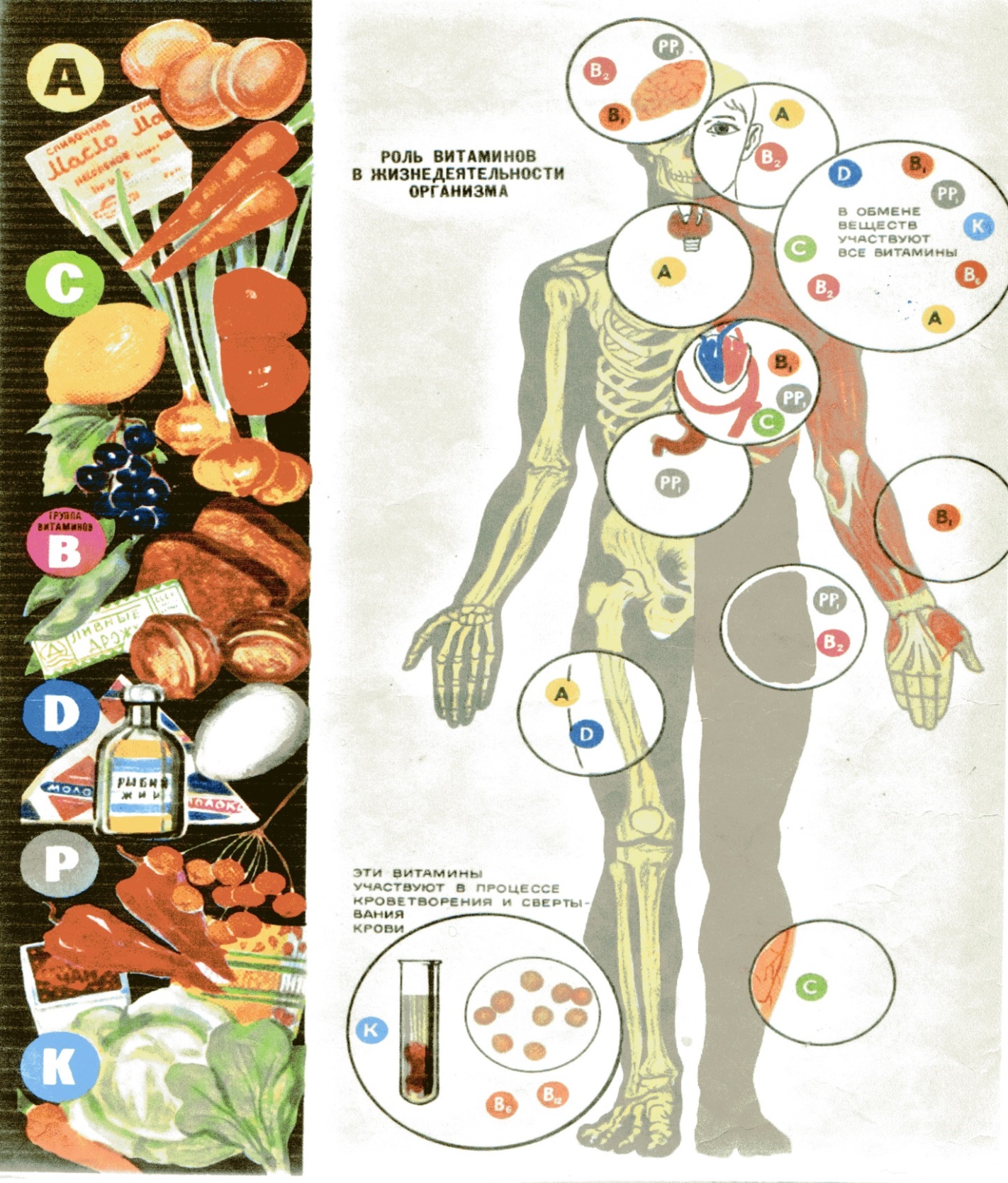 Рисунок 1 - Роль витаминов в жизнедеятельности организма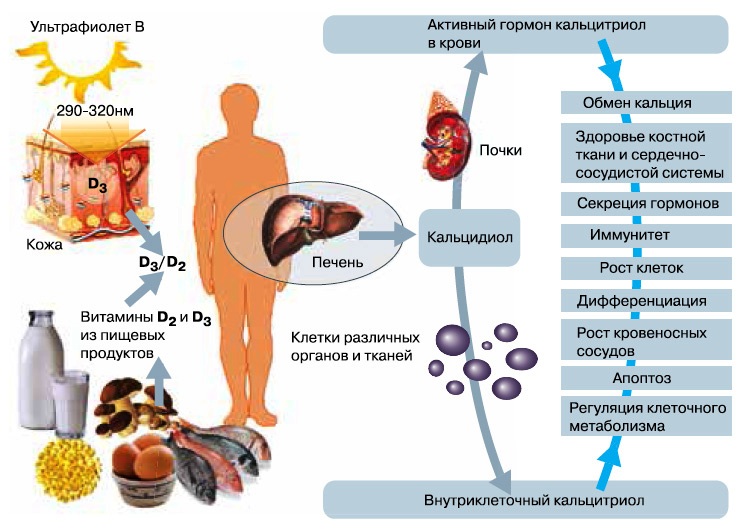 Рисунок 2 - Значение витаминов группы D в организмеИспользованный источник: каталог «Витамины и минералы»,http:// lifepac.narod.ruИнструмент проверки1.Названы 4 продукта (в любом порядке): горох, дрожжи, хлеб, орехи1 балл2.К, В1 балл3.Названы: 1) молочные продукты, яйца, рыба;1 балл3.2) образуется в коже при ультрафиолетовом облучении1 балл4.Активный гормон кальцитриол / кальцитриол1 баллМаксимальный баллМаксимальный балл5 баллов